       В соответствии с Постановлением Правительства Российской Федерации от 11.03.2016 г. № 183 «О внесении изменений в некоторые акты правительства Российской Федерации»,    Администрация   Канашского    района   Чувашской    Республики п о с т а н о в л я е т:       1. Внести в Правила определения требований к закупаемым органами местного самоуправления Канашского района Чувашской Республики, подведомственными указанным органам казенными учреждениями Канашского района Чувашской Республики и бюджетными учреждениями Канашского района Чувашской Республики отдельным видам товаров, работ, услуг (в том числе предельных цен товаров, работ, услуг) утвержденные постановлением администрации Канашского района Чувашской Республики от 31.12.2015 г. № 770 следующие изменения:1) подпункт «а» пункта 3 изложить в следующей редакции:«а) доля оплаты по отдельному виду товаров, работ, услуг для обеспечения нужд Канашского района Чувашской Республики за отчетный финансовый год (в соответствии с графиками платежей) по контрактам, информация о которых включена в реестр контрактов, заключенных заказчиками, и реестр контрактов, содержащих сведения, составляющие государственную тайну, муниципальным органом, подведомственными указанным органам казенными учреждениями Канашского района Чувашской Республики и бюджетными учреждениями Канашского района Чувашской Республики в общем объеме оплаты по контрактам, включенным в указанные реестры (по графикам платежей), заключенным соответствующими муниципальным органом, подведомственными указанным органам казенными учреждениями Канашского района Чувашской Республики и бюджетными учреждениями Канашского района Чувашской Республики;»;2) пункт 8 изложить в следующей редакции:        «8. Значения потребительских свойств и иных характеристик (в том числе предельные цены) отдельных видов товаров, работ, услуг, включенных в ведомственный перечень, устанавливаются:а) с учетом категорий и (или) групп должностей работников муниципальных органов, подведомственных указанным органам казенных учреждений Канашского района Чувашской Республики и бюджетных учреждений Канашского района Чувашской Республики, если затраты на их приобретение в соответствии с Правилами определения нормативных затрат на обеспечение функций органов местного самоуправления Канашского района Чувашской Республики, утвержденными постановлением администрации Канашского района Чувашской Республики от 31.12.2015г. № 769 (далее – Правила определения нормативных затрат), определяются с учетом категорий и (или) групп должностей работников;           б) с учетом категорий и (или) групп должностей работников, если затраты на их приобретение в соответствии с Правилами определения нормативных затрат не определяются с учетом категорий и (или) групп должностей работников, - в случае принятия соответствующего решения муниципальным органом.».3) пункт 9 признать утратившим силу;4) в приложении N 2 к Правилам:5) графы 7, 8, 9, после слов «высшая», «главная», «ведущая, старшая» дополнить словами "группа должностей муниципальной службы»;6) в графе 10 после слов "обслуживающий персонал» дополнить словами "муниципальной службы".2. Настоящее постановление вступает в силу после его официального опубликования.Глава администрации района                                                                                 В.Н. Степанов        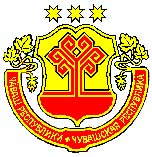 ЧĂВАШ РЕСПУБЛИКИНКАНАШ РАЙОНĚНАДМИНИСТРАЦИЙĚЙЫШĂНУ«23» декабря  2016    № 433Канаш хулиАДМИНИСТРАЦИЯКАНАШСКОГО РАЙОНАЧУВАШСКОЙ РЕСПУБЛИКИПОСТАНОВЛЕНИЕ«23» декабря 2016  № 433город КанашО внесении изменений в Правила определения требований к закупаемым органами местного самоуправления Канашского района Чувашской Республики, подведомственными указанным органам казенными учреждениями Канашского района Чувашской Республики и бюджетными учреждениями Канашского района Чувашской Республики отдельным видам товаров, работ, услуг (в том числе предельных цен товаров, работ, услуг)